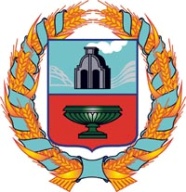 АДМИНИСТРАЦИЯ Тюменцевского района Алтайского краяПостановлениес. Тюменцево  О создании центра тестирования по выполнению нормативов испытаний (тестов) Всероссийского физкультурно-спортивного комплекса «Готов к труду и обороне» ( ГТО) в Тюменцевском районе Алтайского края        В  целях осуществления оценки уровня физической подготовленности населения в Тюменцевском районе Алтайского края Российской Федерации  по итогам выполнения нормативов испытаний (тестов) Всероссийского физкультурно-спортивного комплекса «Готов к труду и обороне» в соответствии с Федеральным законом от 04.12.2007г  № 329-Ф3 «О физической культуре и спорте в Российской Федерации», Приказом Министерства спорта Российской Федерации от 21.12.2015 № 1219 «Об утверждении порядка создания центров тестирования по выполнению нормативов испытаний (тестов) Всероссийского физкультурно-спортивного комплекса «Готов к труду и обороне» (ГТО) и положения о них», ПОСТАНОВЛЯЮ:     1. Создать  центр тестирования по выполнению нормативных испытаний (тестов) Всероссийского физкультурно-спортивного комплекса «Готов к труду и обороне»(ГТО)  на базе МБУДО «ДЮСШ» Тюменцевского района Алтайского края по адресу с.Тюменцево, ул.Барнаульская,2    2.Утвердить положение о центре тестирования ВФСК  ГТО по выполнению   испытаний (тестов) Всероссийского физкультурно-спортивного комплекса «Готов к труду и обороне» (ГТО)  согласно приложения  №1к настоящему постановлению.    3.Утвердить места тестирования: (список с адресом)     4.Назначить ответственным за оценку выполнения нормативов испытаний (тестов) Всероссийского физкультурно-спортивного комплекса «Готов к труду и обороне» (ГТО) директора МБУДО «ДЮСШ» Тюменцевского района Алтайского края Максакову А.В.    5.Признать утратившим силу постановление Администрации района №56 от 02.02.2016г.     6. Контроль за исполнением настоящего распоряжения возложить на  заместителя главы  Тюменцевского района Химченко С.А. Глава Тюменцевского района                                       И.И.Дитц. Исп.Долгов Е.А8-9237264441                                                                                         Приложение 1                                                              К постановлению Администрации                                                                                                                         Тюменцевского района  от _______№____                                                  Положение  О центре тестирования Всероссийского физкультурно-спортивного комплекса «Готов к труду и обороне» ( ГТО).                                                1.Общие положения    1.1.Положение о центре тестирование комплекса ГТО (далее-положение) разработано в соответствии с пунктом 26 Положения о всероссийском физкультурно-спортивном комплексе «Готов к труду и обороне» ( ГТО), утвержденного постановлением Правительства Российской Федерации от 11 июня 2014г № 540 ( Собрание законодательства Российской Федерации, 2014г, № 25,ст. 3309), порядком создания центров тестирования по выполнению  видов испытаний (тестов), нормативов, требований к оценке уровня знаний и умений в области физической культуры и спорта, утвержденным приказом Министерства спорта Российской Федерации от 01.12.2014г № 954/1.   1.2. Положение определяет цели и задачи, а также устанавливает порядок организации и деятельности центра тестирования комплекса ГТО по выполнению видов испытаний (тестов), нормативов,  требований к оценке уровня знаний и умений в области физической культуры и спорта в рамках Всероссийского физкультурно-спортивного комплекса «Готов к труду и обороне» ( ГТО).                    II. Цели и задачи Центра тестирования комплекса ГТО   2.1. Основной целью деятельности Центра тестирования комплекса ГТО является осуществление оценки выполнения гражданами государственных требований  к уровню физической подготовленности населения при выполнении нормативов Всероссийского физкультурно-спортивного комплекса «Готов к труду и обороне» ( ГТО),утвержденных приказом Министерства спорта Российской Федерации от 8 июля 2014г.№575( зарегистрирован Министерством юстиции Российской Федерации 29 июля 2014г, регистрационный № 33345) ( далее -государственные требования).   2.2. Задачи Центра тестирования комплекса ГТО:   - создание условий по оказанию консультационной и методической помощи гражданам в подготовке к выполнению видов испытаний (тестов), нормативов, требований к оценке уровня знаний и умений в области физической культуры и спорта;   - организация и проведение тестирования  граждан по выполнению видов испытаний (тестов), нормативов, требований к оценке уровня знаний и умений в области физической культуры и спорта.   2.3. Основные виды деятельности Центра тестирования комплекса ГТО:   - проведение пропаганды и информационной работы, направленной на формирование у граждан осознанных потребностей в систематических занятиях физической культурой и спортом, физическом совершенствовании и  ведении здорового образа жизни. Популяризации участия в мероприятиях по выполнению испытаний (тестов) и нормативов комплекса ГТО;   - создание условий  и оказание консультационной и методической помощи гражданам, физкультурно-спортивным, общественным  и иным организациям в подготовке к выполнению государственных требований;   - осуществление тестирования населения по выполнению  государственных требований к  уровню физической подготовленности и оценке уровня знаний и умений граждан согласно Порядку организации и проведения тестирования населения в рамках Всероссийского физкультурно-спортивного комплекса «Готов к труду и обороне» ( ГТО), утвержденному приказом Министерства спорта Российской Федерации от 29 августа 2014г.№739( зарегистрирован Министерством юстиции Российской Федерации 2 декабря 2014 г., регистрационный №35050) ( далее -Порядок организации и проведения тестирования);   -ведении учёта результатов тестирования участников, формирование протоколов выполнения нормативов комплекса ГТО, обеспечение передачи их данных для обобщения в соответствии с требованиями Порядка организации и проведения тестирования;   - внесение данных участников тестирования, результатов тестирования и данных сводного протокола в автоматизированную информационную систему ГТО (АИС ГТО) по адресу WWW.GTO.RU;   - проведение работы по обобщению собранных данных и формирования сводного протокола муниципального образования с целью сбора и учета данных участников, прошедших тестирование и выполнивших нормативы, установленные государственными требованиями, и претендующих на награждение соответствующими знаками отличия  комплекса ГТО. Направление сводного протокола региональному центру тестирования ГТО для дальнейшего представления его в орган, осуществляющий принятие решения о награждении граждан соответствующими знаками отличия комплекса ГТО;   - обеспечение судейства мероприятий по тестированию граждан;   - участие в организации мероприятий комплекса ГТО, включенных в календарный план  физкультурно-спортивных мероприятий муниципального образования Тюменцевский район;   - взаимодействие с органами государственной власти, органами местного  самоуправления , физкультурно-спортивными, общественными и иными организациями  в вопросах внедрения комплекса ГТО, проведения мероприятий комплекса ГТО;   - участие в организации повышения квалификации специалистов в области физической культуры и спорта по комплексу ГТО;   - подготовка в рамках федерального статистического наблюдения, сведений о реализации на территории муниципального образования Тюменцевский район  Всероссийского  физкультурно-спортивного комплекса «Готов к труду и обороне» (ГТО).                                       III. Взаимодействие сторон   3.1. Центр тестирования комплекса ГТО имеет право:   - допускать участников тестирования и отказывать участникам тестирования в допуске к выполнению видов испытании ( тестов) комплекса ГТО в соответствии с порядком организации и проведения тестирования и законодательством Российской Федерации;   -  запрашивать у участников тестирования, органов самоуправления, органов государственной власти и получать необходимую для его деятельности помощь и информацию;   -  вносить региональному центру тестирования  ГТО предложения по совершенствованию структуры и содержания государственных требований комплекса ГТО;   - привлекать волонтеров для организации процесса тестирования граждан.   3.2. Центр тестирования комплекса ГТО обязан:   - соблюдать требования порядка организации и проведения тестирования, нормативно правовых актов, регламентирующих проведение спортивных мероприятий  и физкультурных мероприятий;   -  обеспечить условия для организации оказания медицинской помощи при проведении тестирования и других мероприятий в рамках комплекса ГТО.                             IV Материально-техническое обеспечение   4.1. Материально-техническое обеспечение Центра тестирование комплекса ГТО осуществляется за счёт средств местного бюджета и средств учреждения в соответствии с законодательством Российской Федерации                             V. Места тестирования   5.1. Спортивные залы школ муниципального образования Тюменцевский район для  сдачи подтягивания на перекладине, отжимании в упоре лежа, поднимании гири, челночного бега;    5.2.Стадионы с.Тюменцево  и с. Вылково для сдачи нормативов по бегу на дистанциях 100м,1,2,3,5км ,ходьбе, метания мяча; 5.3. Лыжная трасса базы ДЮСШ в с. Берёзовка и лыжная трасса в с. Тюменцево (роща «Густое») для сдачи нормативов по ходьбе на лыжах на дистанциях 1,2,3,5,10 км, ходьбе по пересеченной местности и летнему кроссу на дистанциях 1,2,3,5,10км.Исп. Долгов Е.А.8-9237264441№